                   American Syllabus (SY 2015-2016)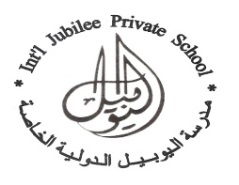                    International Jubilee Private School					SECOND TERMEnglish H.W List:  3Grade/Section:    9A&B								Date : Jan. 24-28, 2016WEEK: 3Note: Spelling Quiz on Sunday , Jan.31, 2016 –  Scroll down to see the Spelling Words for Sunday’s  Spelling Quiz.A: English Reading:  Open the link and read chapter 1: “The Cold Mountain” http://www.actiweb.es/englishfunny/archivo9.pdfBefore reading: 1 Research: Cold Mountain takes place during the American Civil War. Ask students what you know about the American Civil War. When was it? What were the two sides fighting about? Who won? What kind of battles did they fight? In what ways was life difficult in the American southern states during and after the war? What kind of changes took place in society as a result? Do you know any other books or movies about or set in the American Civil War? Put students into small groups, and have them research the information.Cold Mountain is a book about love and war. Make a list of other books or movies which use these two subjects to tell a story. Do you think these two subjects work well together? Give reasons for your opinion.B: Spelling:  Choose 10 difficult words from your story above and write at least 3 paragraphs about the topic “Describe an event that made you realize you were growing”C. Grammar: Write a short fictional story of your own choice using Predicate Nominatives. Highlight the PN used in your story.. D.English Social: : BRING ALL THE MATERIALS NEEDED FOR YOUR PROJECT ABOUT “ Tourism in Dubai “Choose among type of project below you want to accomplish. 1. Brochure2. Puppet Making3. Scrapbook4. Journal5. Chart“ NO PORJECT , NO MARK”:  THIS WILL BE STRICTLY OBSERVED!!!D. Writing: Open the link below and print the persuasive essay rubrics: http://www.readwritethink.org/files/resources/lesson_images/lesson1182/OEDRubric.pdf Study the rubric about the 2nd criteria which is the “ Organization” Explain how will you get a score of 4 or an outstanding mark in your essay. Then write your first  and 2nd paragraph following the rubrics . Make us of the same topic you chose.   Be ready for peer assessment.Write your essay in your Writing Portfolio…Sunday’s Spelling Words: Jan.31, 2015 Note: Only dictationWheezedSuperfluousnonexistent ominous mosquito quizzically emphaticallyprocrastinating noticeable grievances recommended exaggeration marriage attachable collage tendon gravitational laminate coalition accumulate 